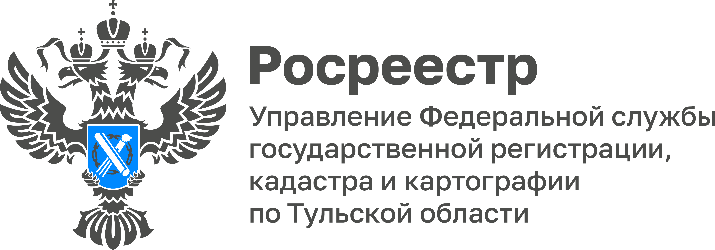 ГКУ и ГРП в рамках выездного приема - 1 рабочий деньВ более короткий срок – один день, можно поставить на кадастровый учет и зарегистрировать объекты недвижимости, воспользовавшись дополнительными услугами филиала ППК «Роскадастр» по Тульской области на возмездной основе: выездной прием и курьерская доставка. Сотрудники филиала имеют значительный опыт в подготовке документов и оказании необходимой консультационной поддержки для государственного кадастрового учета (ГКУ) и государственной регистрации прав (ГРП) в сфере недвижимости.Заявители могут воспользоваться дополнительной услугой филиала ППК «Роскадастр» по Тульской области на возмездной основе: выездной прием: выездной прием сократит сроки ГКУ и ГРП и обеспечит возможность подачи документов дома или в офисе; в настоящий момент поданные на ГКУ и ГРП заявления в рамках выездного приема, осуществляемого филиалом ППК «Роскадастр» по Тульской области, рассматриваются государственными регистраторами в течение 1 рабочего дня. Заявители также могут воспользоваться услугами курьерской доставки документов. Курьерская доставка позволит получить сведения Единого государственного реестра недвижимости (ЕГРН) за 1 рабочий день, вместо 5 рабочих дней. Напоминаем, что 3 рабочих дня предусматриваются законодательством и 2 рабочих дня даются на доставку в офисы МФЦ.Узнать более подробную информацию о получении дополнительных услуг можно по телефону: 8 (4872) 77-33-17 (доб. 0-2313, 0-2312, 0-2413). Адрес филиала - г. Тула, ул. Комсомольская, д. 45. Режим работы филиала: понедельник – четверг с 8.30 до 17.30, пятница с 8.30 до 16.30.